Приложение 5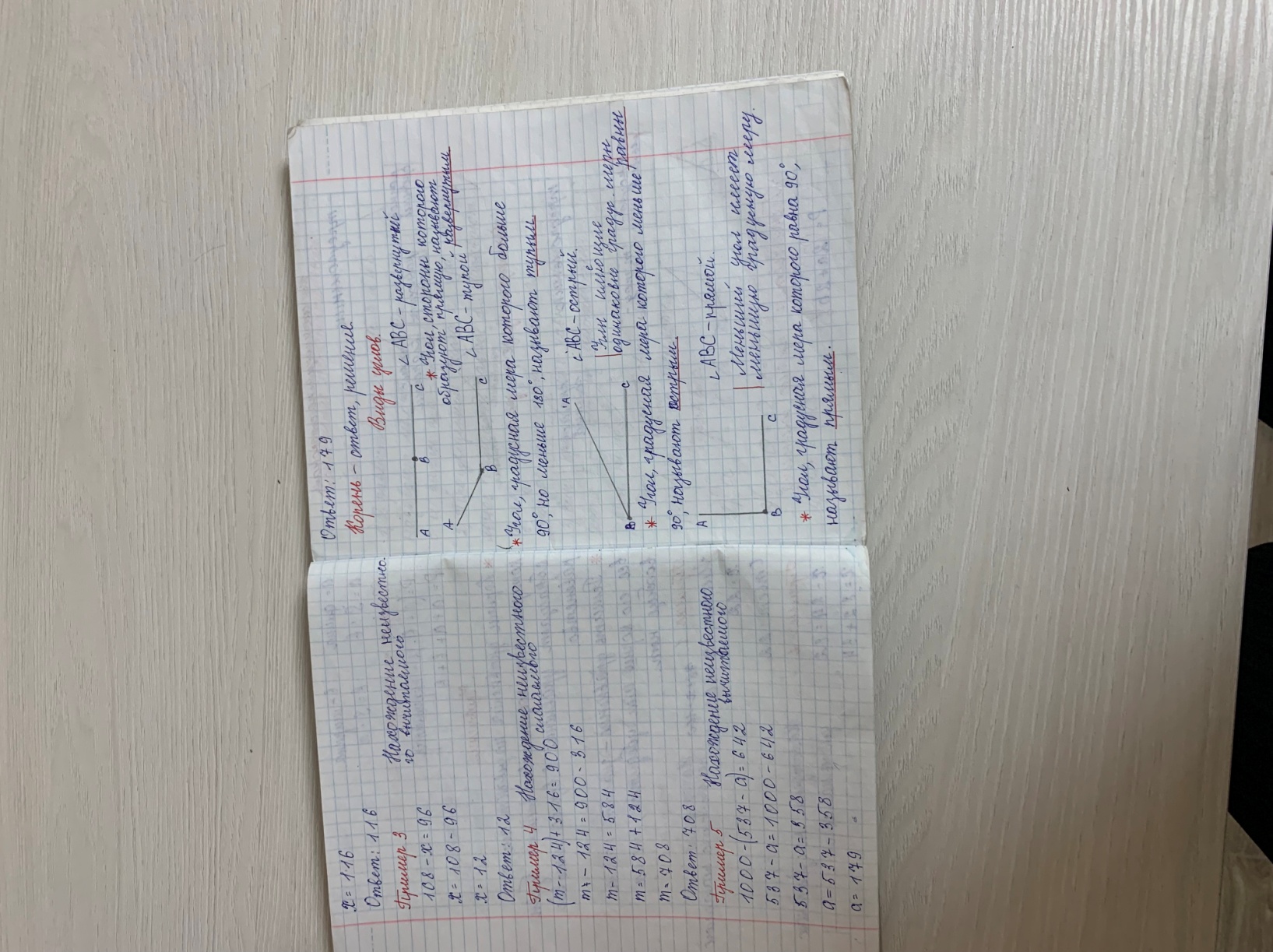 Примеры работ из творческих тетрадей учащихся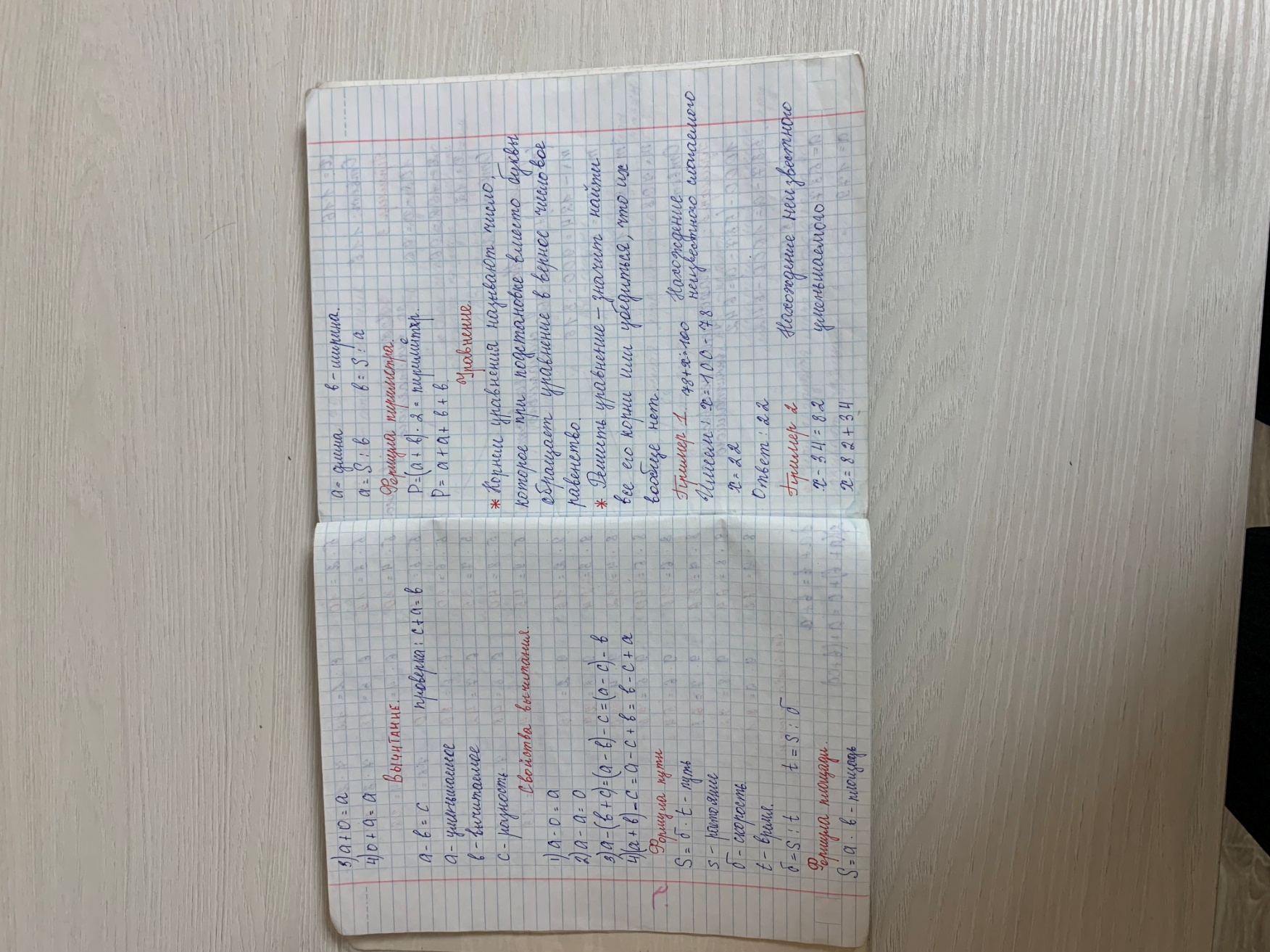 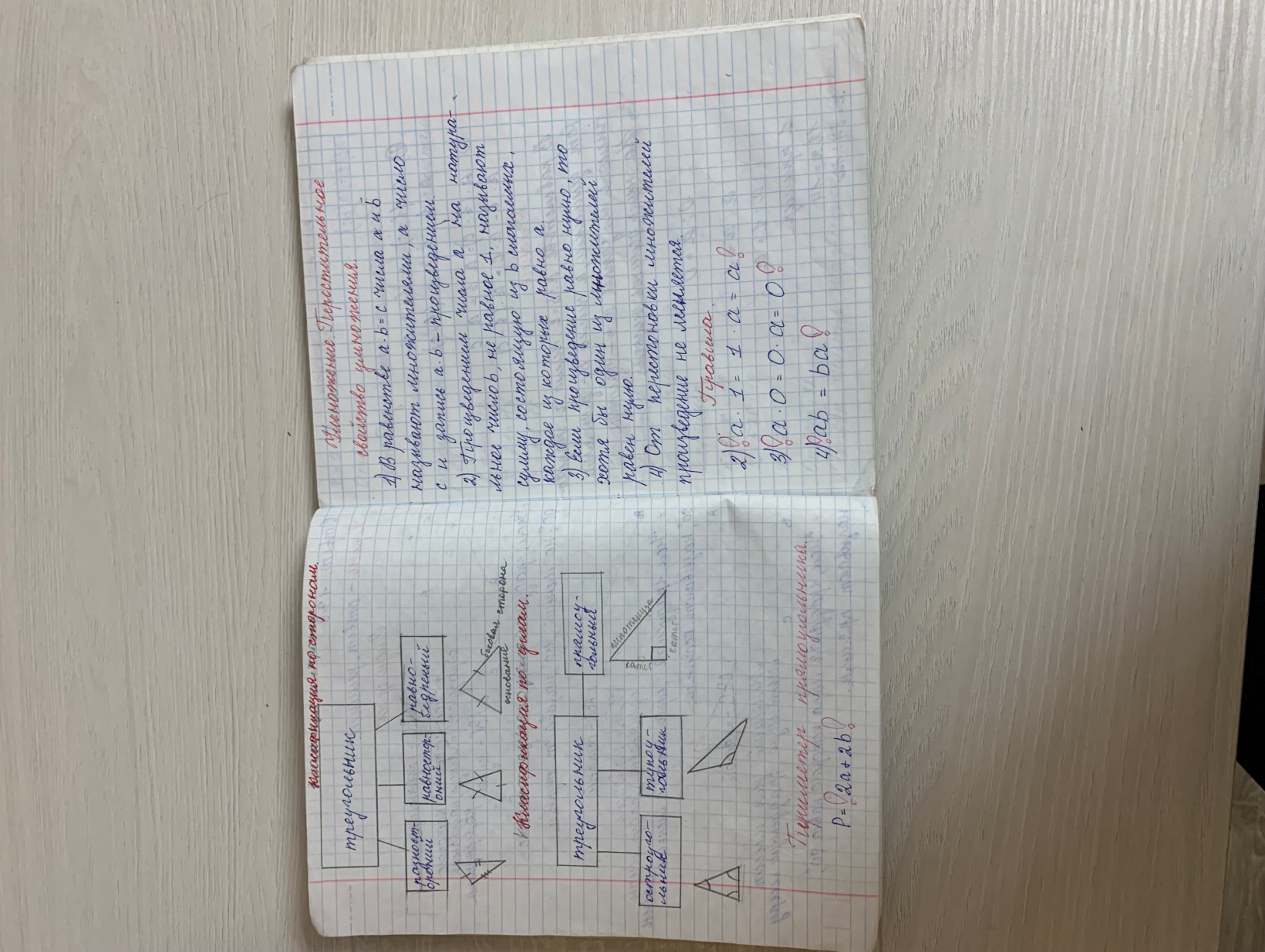 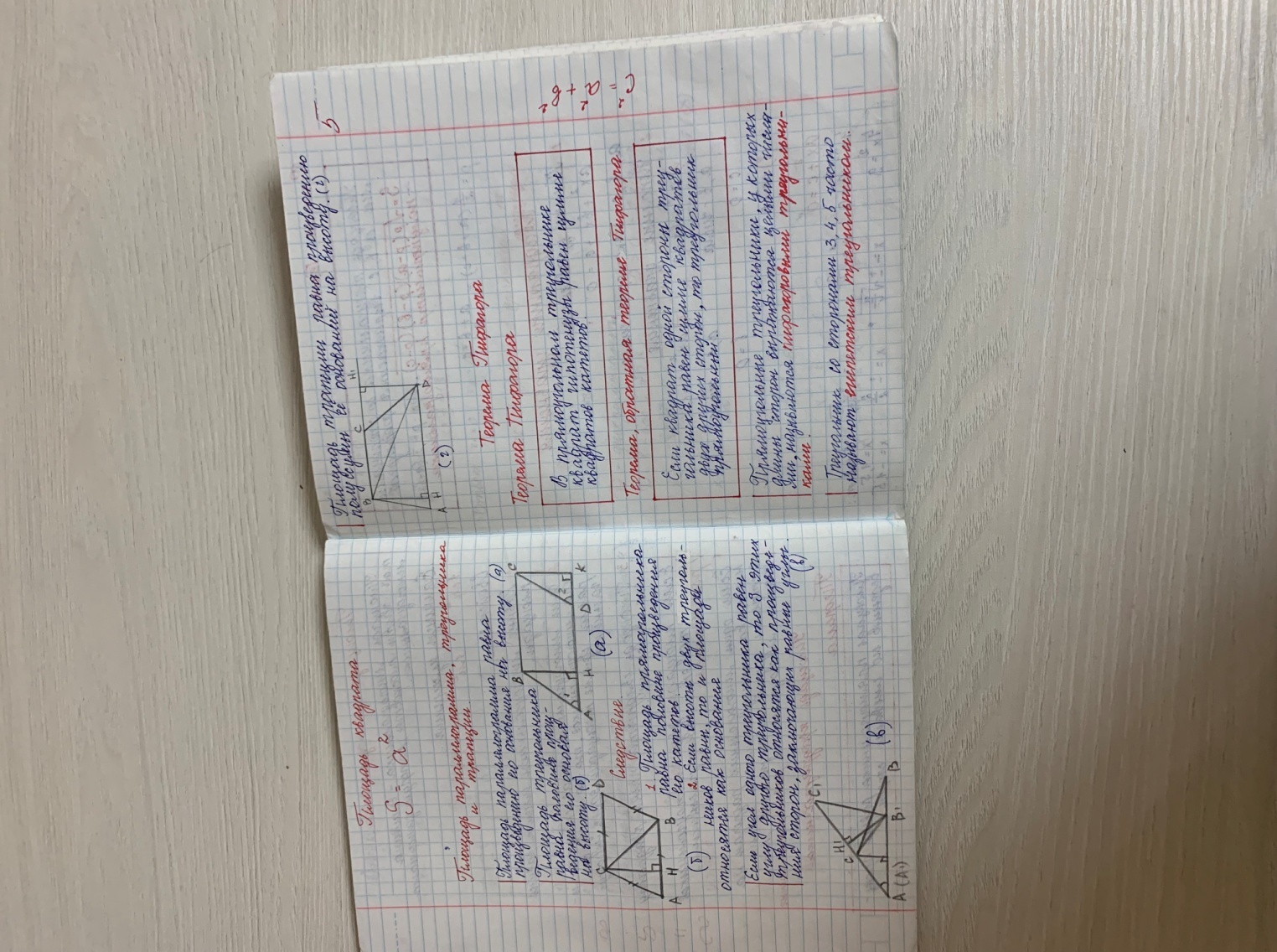 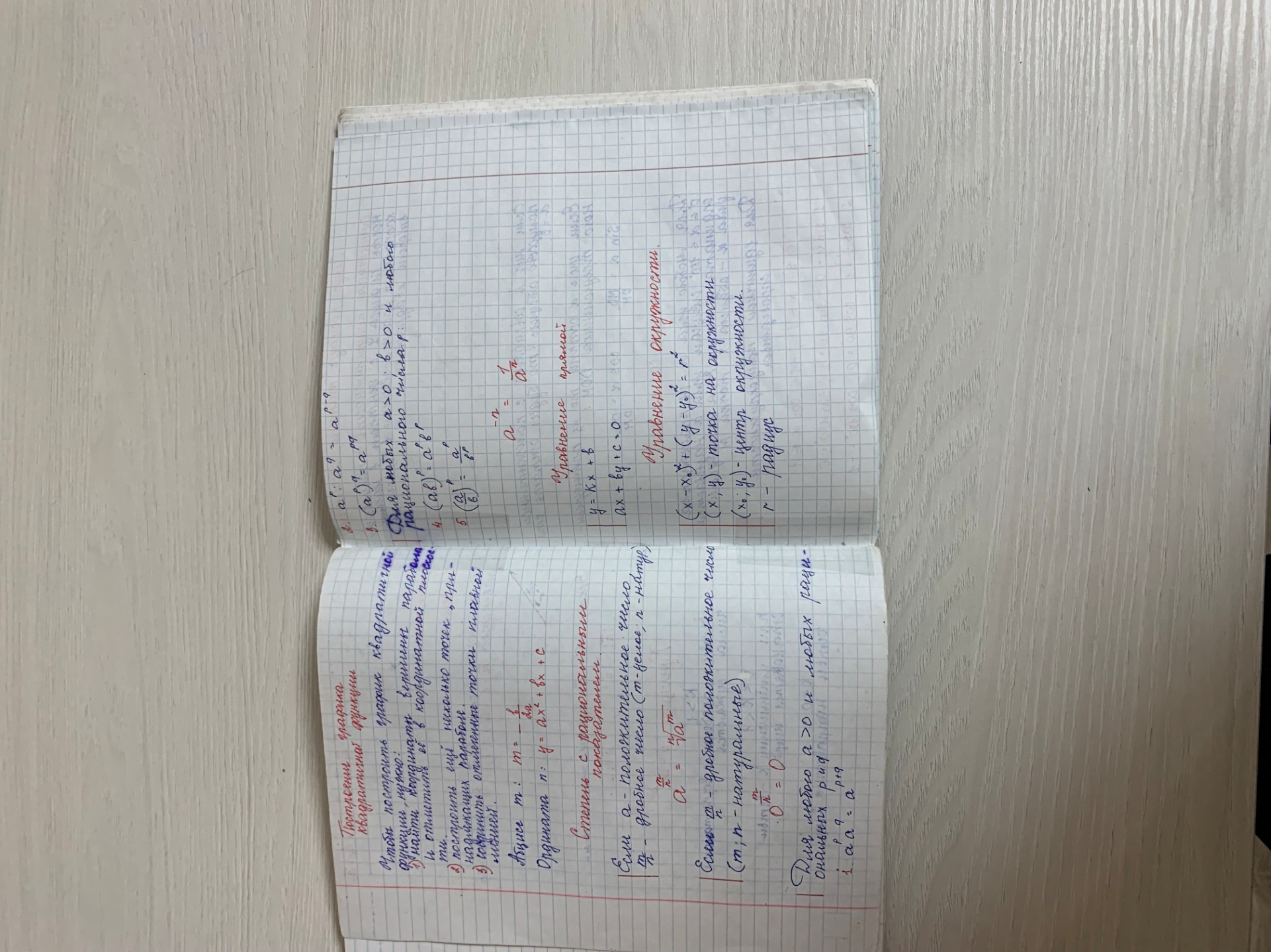 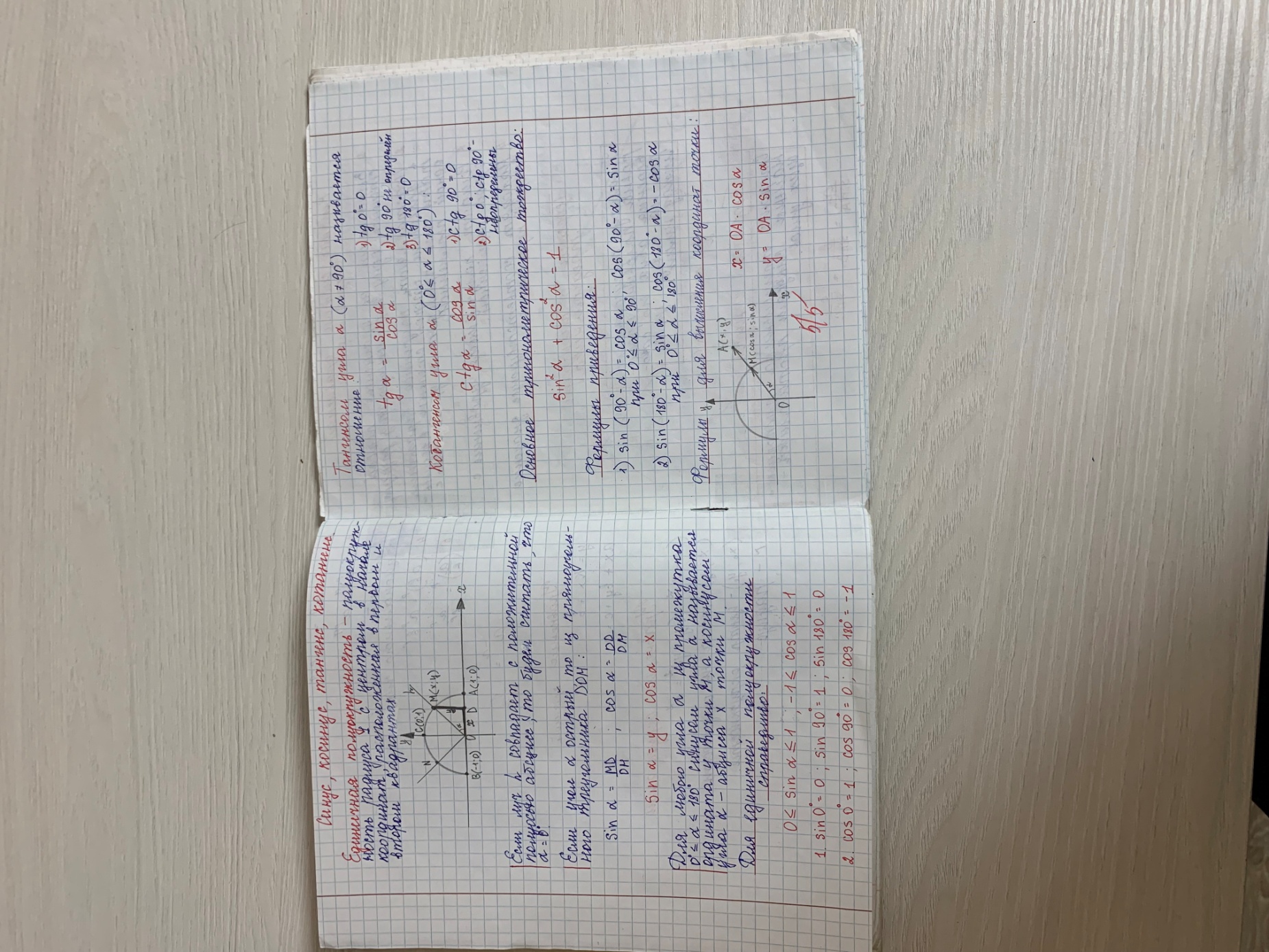 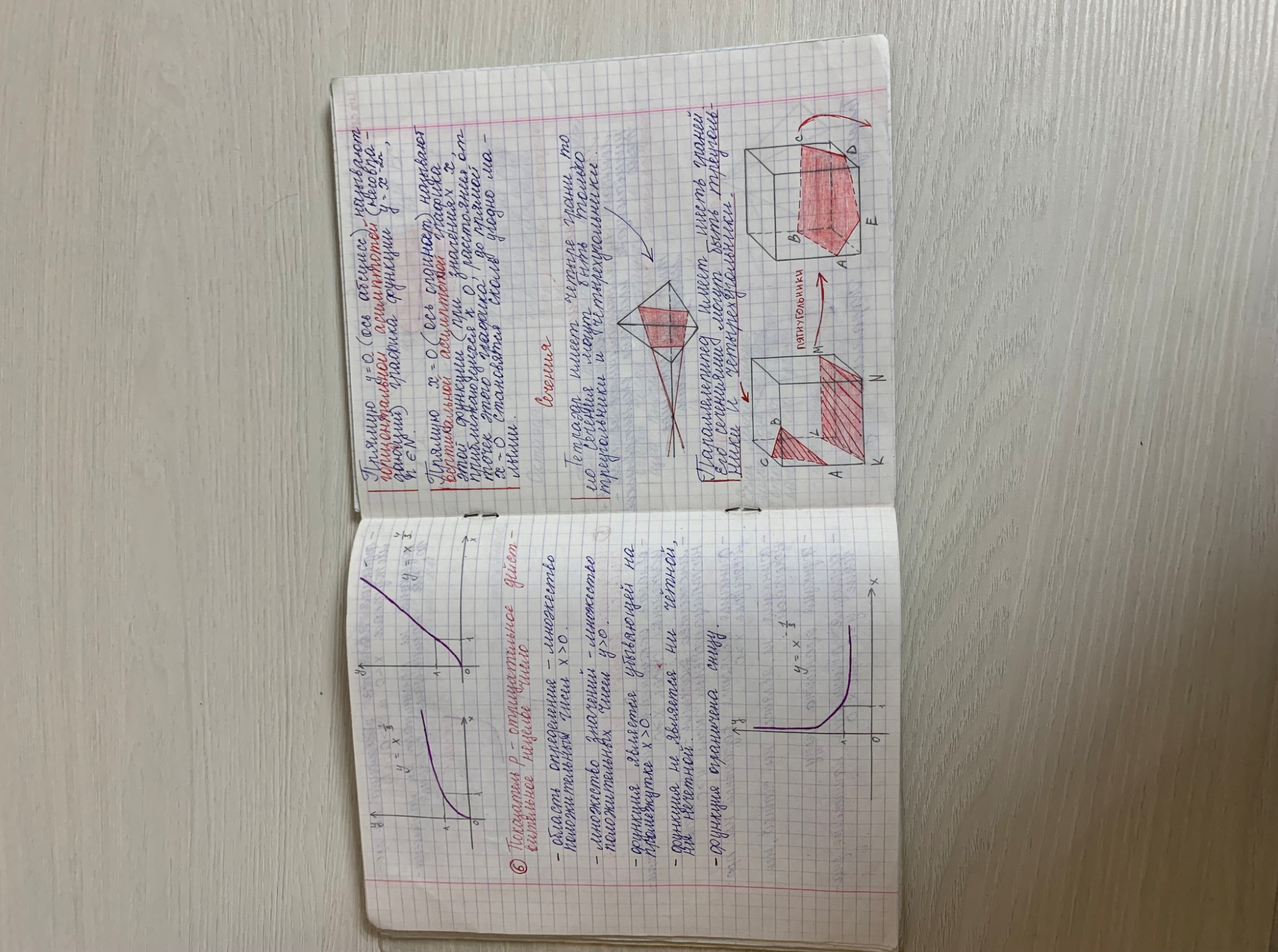 